                                                                          Tony Wu, Principal                                                                                                                                                       		                                                                                                                                                                                                                        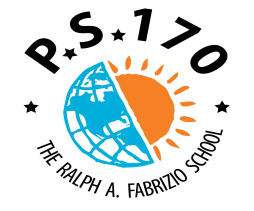 Dianne Gounardes, Assistant Principal                                                                                                                                                                                                                                               Dana Parentini, Assistant Principal                                                                                                                                                                                                                                                                                     Therese Mulkerrins, Dean                                                                                                                                                                                                                                                                                                                                                                                                                                                                                                                                                                                                                                                                 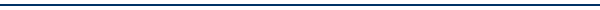 7109 6th Avenue    Brooklyn, NY 11209     Tel. 718-748-0333     Fax 718-921-6351    www.PS170.comGrado 3 IXL / Go Math! alineación

Se adjunta un calendario de estimulación para el currículo de matemáticas de su hijo para el año. Las fechas son flexibles y deben utilizarse como guía para lo que su hijo está aprendiendo en la escuela. La tercera columna tiene la Habilidad IXL alineado enumerado para cada capítulo. Esta hoja le ayudará a elegir las actividades apropiadas para su hijo para completar en la página web IXL. Por favor, haga practicar a su hijo en matemáticas IXL todos los días y tratar de cubrir todas las habilidades!

Cómo encontrar el nivel correcto en IXL según el calendario de estimulación:

1. Ir al sitio web IXL (www.ixl.com)
2. Entrar con nombre de usuario y la contraseña de su hijo
3. Haga clic en la pestaña en la parte izquierda de grado de su hijo.
4. Haga clic en un enlace que se corresponde con el IXL Skill/Standard que su hijo está trabajando en la escuela (por ejemplo: B.3)
5. Comience asignación prácticaGo Math!DatesIXL Skill/StandardChapter 1September 9 - October 9B.3, B.4, B.7, C.1, C.3, C.4, C.5, C.8, D.1, D.2, D.3, D.4, D.5, D.6, I.1, I.2, I.3, I.4, I.6, J.3, J.4,  J.5, J.6, K.2, K.4, L.1, L.4, L.5, L.6, L.7Chapter 2October 10 – October 24P.4, P.5, P.8, P.9Chapter 3October 25 – November 6E.1, E.3, E.6, F.1, F.2, F.3, J.5, J.7, Chapter 4November 7 – November 22E.2, E.5, E.13, E.15, F.3, F.4, F.5, F.6, F.7, F.8, F.9, F.10, I.1, I.2, I.3, I.4, I.6, J.6 Chapter 5November 25 – December 5E.4, E.8, E.14, F.11, G.14Chapter 6December 6 – December 20E.4, E.5, G.1, G.2, G.3, G.5, G.9, G.15, H.1, H.2, H.3, H.4, H.5, H.6, H.7, H.8, H.9, J.6, J.8Chapter 7January 2 – January 17G.3, G.4, G.13, K.3Chapter 8January 21 – February 3S.1, S.2, S.3, S.4, S.4, S.9, S.10, S.15, S.16Chapter 9February 4 – February 14S.5, S.6, S.7, S.8, S.11, S.12Chapter 10February 24 – March 7O.1, O.2, O.3, O.6, O.9Chapter 11March 10 – March 25R.7, R.8, R.9, R.10, R.11, R.12, R.13, R.14, R.15Chapter 12March 26 – April 10R.1, R.2, R.3, R.22, S.1